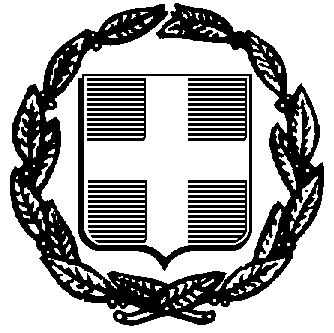 ΕΝΤΥΠΟ ΟΙΚΟΝΟΜΙΚΗΣ ΠΡΟΣΦΟΡΑΣ                         Του   ________________________________________________                         Έδρα ________________________________________________                         Οδός _____________________________ Αριθμός ___________                          Τ.Κ._________Α.Φ.Μ._________________Δ.Ο.Υ._____________                         Τηλέφωνο:______________________Φαξ:__________________                         E-mail: _______________________________________________ Αφού έλαβα γνώση του περιεχομένου της αριθμ. 16/2023 μελέτης την οποία αποδέχομαι πλήρως για την εκτέλεση της εργασίας: «Υπηρεσίες συντήρησης - υποστήριξης εξοπλισμού, λογισμικού και  διαδικτυακής πλατφόρμας  https://drama.smartiscity.gr/ (εργασία – προμήθεια)»ΠΡΟΣΦΕΡΩ                                                                                                               Ο/Η ΠΡΟΣΦΕΡ……ΔΗΜΟΣ ΔΡΑΜΑΣΔ/ΝΣΗ ΠΕΡ/ΝΤΟΣ ΚΑΙ ΠΡΑΣΙΝΟΥΕργασία: «Υπηρεσίες συντήρησης - υποστήριξης εξοπλισμού, λογισμικού και  διαδικτυακής πλατφόρμας  https://drama.smartiscity.gr/ (εργασία – προμήθεια)»Α/ΑΠΕΡΙΓΡΑΦΗ ΕΡΓΑΣΙΑΣΤΙΜΗΠΟΣΟΤΗΤΑΣΥΝΟΛΟΑ/ΑΠΕΡΙΓΡΑΦΗ ΕΡΓΑΣΙΑΣΜΟΝΑΔΑΣΠΟΣΟΤΗΤΑΣΥΝΟΛΟ1Συντήρηση, Υποστήριξη, Λειτουργία συστήματος 1ΓΕΝΙΚΟ ΣΥΝΟΛΟ:ΓΕΝΙΚΟ ΣΥΝΟΛΟ:ΓΕΝΙΚΟ ΣΥΝΟΛΟ:ΓΕΝΙΚΟ ΣΥΝΟΛΟ:ΦΠΑ 24%ΦΠΑ 24%ΦΠΑ 24%ΦΠΑ 24%ΤΕΛΙΚΗ ΑΞΙΑΤΕΛΙΚΗ ΑΞΙΑΤΕΛΙΚΗ ΑΞΙΑΤΕΛΙΚΗ ΑΞΙΑΑ/ΑΕΙΔΟΣ ΠΡΟΜΗΘΕΙΑΣΤΙΜΗΠΟΣΟΤΗΤΑΣΥΝΟΛΟΑ/ΑΕΙΔΟΣ ΠΡΟΜΗΘΕΙΑΣΜΟΝΑΔΑΣΠΟΣΟΤΗΤΑΣΥΝΟΛΟ1Προμήθεια διαφόρων ανταλλακτικών αισθητήρων των περιβαλλοντικών σταθμών καλυμπραρισμένων (αισθητήρας CO2, αισθητήρας O3), αισθητήρας NO2, αισθητήρας CH4 , αισθητήρας SO2 κλπ)1ΓΕΝΙΚΟ ΣΥΝΟΛΟ:ΓΕΝΙΚΟ ΣΥΝΟΛΟ:ΓΕΝΙΚΟ ΣΥΝΟΛΟ:ΓΕΝΙΚΟ ΣΥΝΟΛΟ:ΦΠΑ 24%ΦΠΑ 24%ΦΠΑ 24%ΦΠΑ 24%ΤΕΛΙΚΗ ΑΞΙΑΤΕΛΙΚΗ ΑΞΙΑΤΕΛΙΚΗ ΑΞΙΑΤΕΛΙΚΗ ΑΞΙΑ